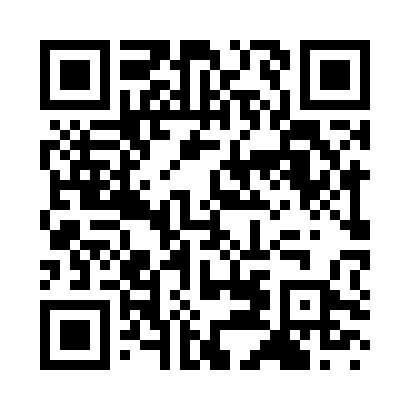 Ramadan times for Asuni, ItalyMon 11 Mar 2024 - Wed 10 Apr 2024High Latitude Method: Angle Based RulePrayer Calculation Method: Muslim World LeagueAsar Calculation Method: HanafiPrayer times provided by https://www.salahtimes.comDateDayFajrSuhurSunriseDhuhrAsrIftarMaghribIsha11Mon5:125:126:4212:344:426:276:277:5212Tue5:105:106:4012:344:436:286:287:5313Wed5:085:086:3812:344:446:296:297:5414Thu5:075:076:3712:334:446:306:307:5515Fri5:055:056:3512:334:456:316:317:5616Sat5:035:036:3412:334:466:326:327:5717Sun5:025:026:3212:324:476:346:347:5918Mon5:005:006:3012:324:486:356:358:0019Tue4:584:586:2912:324:486:366:368:0120Wed4:574:576:2712:324:496:376:378:0221Thu4:554:556:2612:314:506:386:388:0322Fri4:534:536:2412:314:516:396:398:0423Sat4:514:516:2212:314:516:406:408:0524Sun4:504:506:2112:304:526:416:418:0625Mon4:484:486:1912:304:536:426:428:0826Tue4:464:466:1712:304:546:436:438:0927Wed4:444:446:1612:294:546:446:448:1028Thu4:424:426:1412:294:556:456:458:1129Fri4:414:416:1312:294:566:466:468:1230Sat4:394:396:1112:294:566:476:478:1431Sun5:375:377:091:285:577:487:489:151Mon5:355:357:081:285:587:497:499:162Tue5:335:337:061:285:587:507:509:173Wed5:315:317:051:275:597:517:519:184Thu5:305:307:031:276:007:527:529:205Fri5:285:287:011:276:007:537:539:216Sat5:265:267:001:266:017:547:549:227Sun5:245:246:581:266:027:557:559:238Mon5:225:226:571:266:027:567:569:259Tue5:205:206:551:266:037:577:579:2610Wed5:195:196:541:256:047:587:589:27